Rose Edwards	Townsend CottageClerk to the Parish Council	Poyntington	Sherborneclerk@queenthorneparishcouncil.gov.uk	Dorset DT9 4LF01963 220491You are summoned to the Annual General Meeting of the Queen Thorne Parish Council to be held on Tuesday 4th May  2021 commencing at 7.30pm. Members of the public are invited to address the Council during the Open Forum.Because of the restrictions caused by the Covid-19 this will be a virtual meeting.  To join the meeting on the internet using computer, tablet or phone please use this link: Join Zoom Meeting 
https://zoom.us/j/95204235780    Meeting ID: 952 0423 5780Alternatively, to join the meeting by telephone please dial one of the following numbers. Tel:  +44 208 080 6591 or   +44 208 080 6592 Meeting ID: 952 0423 5780Rose Edwards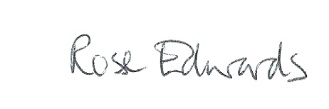 Clerk to the Council   1       Apologies.2.      Election of Chairman and Chairman’s announcements3.      Election of Vice Chairman4.      Declarations of Interest 5.      Passing of Harry Harris, commemoration and process for finding a new member for Trent6.      Planning Representatives7.      Village Hall Representatives8.      Representatives on other organisations9.       Minutes – to resolve the minutes of the Parish Council meeting held on 1 March 202110.     Business Items arising from Meeting 01/03/21Marl Lane/A30, road safety issuesUpdate on Sandford Orcas road name signs Blocked road drain between Nether and Over ComptonReplacement of bench seat at Trent Millennium PondGrass cutting contract 2021-22Allotments11.         New Business:To discuss problem of off-road vehicles using byways between Trent and the ComptonsRights of way, Trent: plan to divert public footpath between the school and pubProposal to plant trees on Compton Hill To consider the council’s view of the proposal for a Dorset National ParkApplication for a grant from Over and Nether Compton Village Hall CommitteeApplication for a grant from Trent Village Hall CommitteeRegistration of unclassified footpathsVillage meetingsBurning of plastics on garden bonfiresParking on Adber TriangleSide verging and gully clearing programme of work in Trent and Sandford OrcasUpdate on Queen Thorne CIL paymentsAnti-social behaviour in Nether Compton and damage to council property12.	Financial Matters:To review risk assessment and list of assetsTo review and approve annual governance statementInternal audit reportTo review and approve annual accounting statement 2020-21To receive financial report year to date and agree payment of invoices13.	Correspondence14.	Planning Matters:To report on applications for comment by the Parish CouncilTo report applications determined by Dorset Council15.	Date of future Meetings.16.	Items for next Meeting